SMLOUVA O DÍLO č. 201703	uzavřená podle ustanovení § 2586 a násl. zákona č. 89/2012 Sb., občanský zákoník, ve znění pozdějších předpisů, tuto smlouvu o dílo (dále jen „Smlouva“):I. Smluvní strany a pověřeníObjednatel:Základní škola a Mateřská škola, Česká Lípa, Jižní 1903, příspěvková organizaceZastoupen:	Mgr. Jan Policer, ředitel školyIČO:		48283088Zhotovitel:DPNETCZ, spol. s r.o.se sídlem Hálkova xxxxxxxxxxxxxxxxxxxxxxxzapsána v obchodním rejstříku KS v Ústí nad Labem – oddíl C, vložka 38792Zastoupen:		xxxxxxxxxxxxxx, jednatel společnostiIČO:			05687993DIČ:			CZ05687993Bank. spojení:		Fio banka, a.s.Č. účtu:		xxxxxxxxxxxxxxxxGSM:			xxxxxxxxxxxxxxxxxxxxxxxxxxxxxxxxxxxxxxII. Předmět smlouvy1.  Předmětem smlouvy je dodávka a instalace serveru Dell PowerEdge T330.2.  Předmět díla bude dodán: Jižní 1903, Česká Lípa, 470 01III. Plnění smlouvy1.  Smlouva nabývá platnosti dnem jejího podpisu oběma smluvními stranami.2.  Zhotovitel dodá předmět díla v průběhu měsíců října až listopadu 2017 nejpozději však do 30.11.2017.3.  Smlouva je ze strany zhotovitele splněna předáním díla objednateli sepsáním předávacího protokolu.4.  Zhotovitel se zavazuje poskytnout na zboží i na provedené dílo záruku. Záruka na práci je v trvání 12 měsíců od data předání díla. Server Dell PowerEdge T330 má záruku od společnosti Dell v trvání 36 měsíců od data nákupu. Záruční servis serveru zajišťuje výrobcem určená servisní organizace. Kupující může nahlásit závadu přímo servisní organizaci na tel. čísle xxxxxxxxxxxxxxxxxxxx nebo prodávajícímu, který požadavek na opravu servisní organizaci předá.IV. Cena, placení a fakturace1.  Cena dodávky činí: 146.241,-Kč s 21% DPH, slovy: (stočtyřicetšettisícdvěstěčtyřicetjednakorunčeských).2.  Akce bude provedena se zálohou 70% z celkové částky. Tj. po zaokrouhlení 102.369,- Kč s 21% DPH, slovy: (stodvatisíctřistašedesátdevětkorunčeských).3.  Doplatek 43.872,- Kč s DPH slovy: (čtyřicettřitisícosmsetsedmdesátdvakorunčeských) bude uhrazen do 5ti dnů po převzetí díla (bude vypracován a podepsán předávací protokol.)4.  O předání bude vypracován a podepsán předávací protokol.V. Povinnost objednatele1.  Objednatel se zavazuje zboží převzít podle čl.II odstavec 1 a zaplatit smluvní cenu podle článku IV. této smlouvy.2.  Objednatel se stává vlastníkem zboží dnem uhrazení veškerých závazků vůči zhotoviteli vyplývajících z této smlouvy. Do této doby není oprávněn převést vlastnictví ke zboží, podle této smlouvy na třetí osobu. Nezbavuje se však odpovědnosti za škody vzniklé zhotoviteli na předmětu smlouvy počínaje dnem předání.3.  Případné reklamace je objednatel povinen zhotoviteli zasílat písemně.VI. Povinnost zhotovitele1.  Po dobu záruční lhůty 12 měsíců bude bezplatně provádět opravy závad prokazatelně vzniklých jeho vinou. Závady způsobené neodborným zásahem, nedodržením zásad pro užívání nebo zásahem třetích osob či z důvodu vyšší moci (např. živelná pohroma katastrofa, krádež ap.) budou odstraněny pouze na náklady objednatele. Povinnost zhotovitele provádět záruční opravy vzniká dnem uhrazení veškerých finančních závazků objednatele vůči zhotoviteli.2.  Záruka podle předchozího odstavce začíná běžet dnem předání zboží.3.  V případě prodlení s úhradou dlužných závazků objednatele vůči zhotoviteli je ten oprávněn:- zakázat objednateli užívání předmětu smlouvy- žádat po objednateli vydání předmětu smlouvy4.  Případně další doklady o zboží (atesty apod.) dodá zhotovitel objednateli jejich odesláním popř. předáním objednateli, nejpozději, do 7 dnů po úplném uhrazení všech závazků objednatele vůči zhotoviteli vyplývající z tohoto smluvního vztahu. Místem je sídlo objednatele.  Nebezpečí ztráty v případě doručování nese zhotovitel.VII. Smluvní pokuta1.  V případě nedodržení termínu dodání zboží je zhotovitel povinen uhradit penále ve výši 0,05% z ceny nedodaného zboží za každý den prodlení s dodáním zboží.2.  V případě prodlení s úhradou konečné faktury uhradí objednatel zhotoviteli úrok z prodlení ve výši 0,05% z dlužné částky za každý den prodlení až do doby uhrazení faktury.VIII. Další ujednání1.  Měnit nebo doplňovat text této smlouvy lze jen formou písemných číslovaných dodatků, ve kterých si prodávající vyhrazuje právo změny termínu plnění a případně i ceny díla. Dodatky budou platné jen, budou-li řádně potvrzené a podepsané oprávněnými zástupci obou smluvních stran.2.  Tato smlouva je vyhotovena ve dvou exemplářích a obsahuje tři listy a jeden list cenové nabídky. Obě strany potvrzují autentičnost této smlouvy svým podpisem. Zároveň smluvní strany prohlašují, že si tuto smlouvu přečetly a že nebyla ujednána v tísni ani za jinak jednostranně nevýhodných podmínek.V České Lípě dne 18. září 2017Nabídka na server pro ZŠ a MŠ Jižní Česká Lípa.Dell PowerEdge T330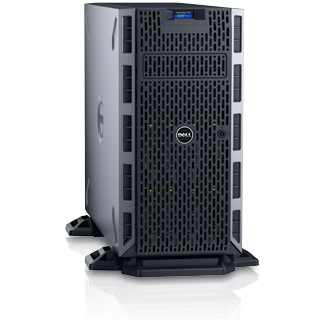 Základna 		PowerEdge T330 for Intel v6 CPUs
Konfigurace šasi 	Chassis with up to 8, 3.5" Hot Plug Hard Drives, Tower 						ConfigurationProcesor 		Intel Xeon E3-1240 v6 3.7GHz, 8M cache, 4C/8T, turbo (72W)
Kapacita paměti 	2x 16GB UDIMM, 2133MT/s, ECC (celkem 32GB)
Řadič pole RAID 	PERC H730 RAID Controller, 1GB NV Cache
Konfigurace pole RAID 	C8 - RAID 1, H330/H730 for SAS/SATA (min 2 max 2)
Pevné disky 		2x 480GB Solid State Drive SATA6 Read Intensive MLC 
			6Gbps 2.5in Hot-plug Drive,3.5in
Optická jednotka	DVD+/-RW, SATA, Internal
Napájecí zdroj 		Single, Hot-plug Power Supply (1+0), 495W
Napájecí kabely 	European Power Cord 220V
Síťový adaptér 		On-Board LOM 1GBE Dual Port (BCM5720 GbE LOM)
Systems Management 	iDRAC8 Express, integrated Dell Remote Access Controller, Express
Čelní kryt (bezel) 	Security BezelSpedice 		PowerEdge T330 Shipping EMEA2 (Czech)
Záruka			3 roky ProSupport následující pracovní den, u zákazníka. 	Záruku doporučuji vzhledem k ceně náhradních komponent, alespoň v délce 3 let s variantou ProSupport. Levnější varianta záruky Basic znamená záruku na SSD disky pouze 12 měsíců. Při ceně jednoho SSD disku 480GB cca 11 tisíc bez DPH se záruka ProSupport vyplatí. Změnu technologie disků, ze SSD disků na SAS disky nedoporučuji. SAS disky neposkytnou potřebnou rychlost pro množství dat zpracovávaných z přístupů zaměstnanců a žáků.
Cena Dell PowerEdge T330 v uvedené konfiguraci a záruce je 67 700,- bez DPH tedy 81 917,- s DPHOperační systém	8Ks - Windows Server® 2016,Standard, SNGL MVL, 2Lic CoreLic 
			Cena 5 960,- bez DPH tedy 7 212,- s DPH
			(1 licence pokrývá 2 fyzická jádra HW serveru, minimum na HW server je pokrytí 16 			jader, jsou potřebné CALy.)Licence CAL		80Ks - WinSvrCAL 2016 SNGL MVL DvcCAL - 17200,- bez DPH tedy 20 812,- s DPH
			Počet licencí odpovídá požadovanému množství PC v síti.Instalace (obsahuje):	Cena prací za instalaci serveru + migrace dat, nastavení stanic, tiskáren, antivirového řešení, práv, a nastavení Office 365 + programy na zakládání uživatelů atd.. (bez Deployment systému). 
Cena výše uvedených prací a doručení serveru na adresu školy je 30 000,- bez DPH tedy 36 300,- s DPHCelková cena nabídky realizace serveru Dell PowerEdge T330 včetně licencí a instalačních prací s dopravou je:  120 860,- bez DPH tedy 146 241,- s DPH